DSS Aug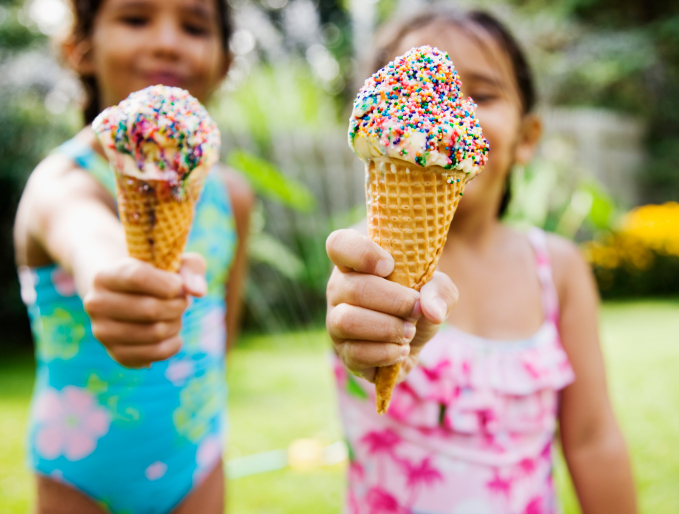 